№ 17/5 от 25.04.2024 г.РОССИЙКАЯ ФЕДЕРАЦИЯИРКУТСКАЯ ОБЛАСТЬКИРЕНСКИЙ РАЙОНДУМА ПЕТРОПАВЛОВСКОГОМУНИЦИПАЛЬНОГО ОБРАЗОВАНИЯРЕШЕНИЕОБ ОБЪЕДИНЕНИИ ПЕТРОПАВЛОВСКОГО МУНИЦИПАЛЬНОГО ОБРАЗОВАНИЯ КИРЕНСКОГО РАЙОНА В КИРЕНСКИЙ МУНИЦИПАЛЬНЫЙ ОКРУГ ИРКУТСКОЙ ОБЛАСТИВ соответствии со статьями 13, 28 Федерального закона «Об общих принципах организации местного самоуправления в Российской Федерации» от 06.10.2003 года N2 131-ФЗ (в ред. от 06.02.2023 года), руководствуясь статьями ст.17, Устава Петропавловского муниципального образования;ДУМА РЕШИЛА:1. По итогам проведения публичных слушаний принять решения о согласии на преобразование Петропавловского муниципального образования и муниципального образования Киренский район путем их объединения без изменения границ иных муниципальных образований с созданием вновь образованного муниципального образования — Киренский муниципальный округ Иркутской области.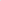 2. Направить в адрес Думы Киренского муниципального района решения, указанные в пункте 1.  данного решения, а также заключения по результатам публичных слушаний3. Решение подлежит официальному опубликованию в журнале «Информационный Вестник Петропавловского МО» и размещению на официальном сайте Администрации Киренского муниципального района www.kirenskrn.irkobl.ru. в разделе «Поселения» на странице «Петропавловское муниципальное образование»4. Решение вступает в силу с момента официального опубликования (обнародования).Глава, Председатель ДумыПетропавловского МО                                                         П.Л. Шерер